关于举办2022年江苏省高职院校教师省级培训项目2022GZSP14(面向高端装备的电气自动化专业青年教师教学能力养成与提升培训)开班通知各位学员:根据《省教育厅关于做好2022年职业院校教师培训工作的通知》（苏教师函〔2022〕7号）文件要求，由我校举办2022年江苏省高职院校教师省级培训项目-面向高端装备的电气自动化专业青年教师教学能力养成与提升培训项目。现将有关事项通知如下： 一、培训时间2022年7月4日—2022年7月14日 二、报到时间及地点1、报到时间：2022年7月3日13:30—17:00报到2、报到地点：江南四季酒店（无锡市滨湖区锦溪路100号1号楼）宾馆电话：0510-81116888培训班联系人：华老师 13861894330乘车线路：①无锡站出发∶步行至轨道交通1号线→无锡火车站上车（南方泉方向）→行驶至长广溪站下车（1号口）出→步行60米→到达无锡江南四季酒店②无锡东站出发∶步行至轨道交通地铁2号线（梅园开原寺方向）→行驶至三阳广场站下车→站内换乘地铁1号线（南方泉方向）→长广溪站下车（1号口）出→步行60米→到达无锡江南四季酒店三、培训上课地点培训地点：无锡职业技术学院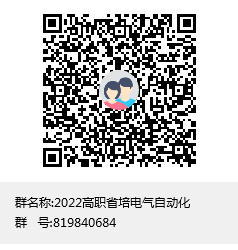 联系人：华老师联系电话：13861894330电子邮箱：719308594@qq.com培训班QQ群：819840684              四、培训费用本次培训，食宿由无锡职业技术学院统一安排；参培学员因个人原因未住宿或未用餐，亦不退任何费用，因未在培训期间（提前报到或延期离开酒店）以及未在学校安排地点住宿或就餐产生的所有费用由参培教师本人承担。五、培训要求及作息时间1、学员必须严格遵守培训班纪律，服从管理，不得以任何理由缺席、旷课，认真完成培训的各项任务。2、培训班作息时间为：上午8:30～11:30下午14:30～17:30。六、其它事宜1、参培学员接到培训通知后，务必于2022年6月15日前与无锡职业技术学院指定联系人联系确认，以便安排食宿等，不得无故缺席。2、报到不安排接站，请各参培学员自行前往报到地点报到，请大家谅解。3、参培学员报到时须携带本人身份证及必要的生活用品：请每名学员携带笔记本电脑参加培训，学员完成培训后，经考核合格者颁发江苏省教育厅统一监制的培训合格证书。4、如因疫情防控需要，培训项目将由“线下”转为“线上”，并按照线上培训方案开展培训工作。无锡职业技术学院2022年5月7日